Уважаемые руководители!  Отдел образования администрации Казачинского района информирует о проведении РМО учителей начальных классов. На РМО пройдет обсуждение вопросов по повышению читательской грамотности учащихся начальной школы, использования сервиса «Яндекс. Учебник».Совещание будет проходить 08.11.2019 в 10.00 в МБОУ Казачинской СОШ кабинет  №13 на первом этаже.Заместитель главы района по социальной политике, начальник Отдела образования   администрации Казачинского района                                                            Л.А. Федоненко                                                               Елена Владимировна Никифорова 83919621173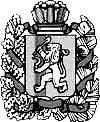 АдминистрацияКазачинского районаОТДЕЛ ОБРАЗОВАНИЯ 663100, с. Казачинское, Красноярского                края., ул. Советская 144          8(391-16) 21-4-04,  21-3-83,  21-6-91, 22-4-40,Факс:  8 (391-16) 21-225  <rajono@krasmail.ru>ОКПО 02100728, ИНН/КПП 2417001829/241701001 От                        г. _№  Руководителям ОО